rt PONEDJELJAK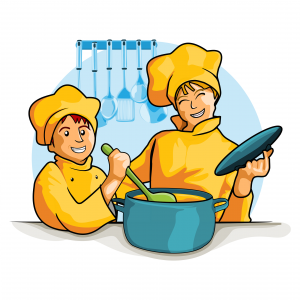                                 DORUČAK:  hrenovka u pecivu, sokRUČAK:  varivo od graha i repe sa suhim mesom                          UŽINA:  čokoladna kiflica                                                                                                UTORAK                       DORUČAK:  pecivo šunka/sir, fortia jogurt                      RUČAK:  zagrebački pileći, riža s povrćem, zelena salata                          UŽINA:  voće                                               SRIJEDA                                               DORUČAK:  kroasan marmelada, čaj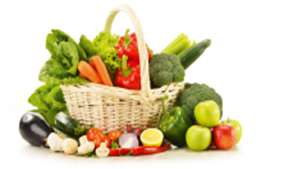 RUČAK:  musaka, salata od kisele paprikeUŽINA: tortica   ČETVRTAK                  DORUČAK:  kifla, maslac, marmelada, kakao                                     RUČAK: varivo od kelja s kobasicom                          UŽINA:   voće                                                              PETAK                                                                                           DORUČAK:  pužić od maka, mlijeko                     RUČAK: pečene ribice, krumpir salata                     UŽINA: puding čokolada            